Serial No.:  	APPLICATION FORM 2023PhD in Development Studies □□ Future of farming through Digital Pathways 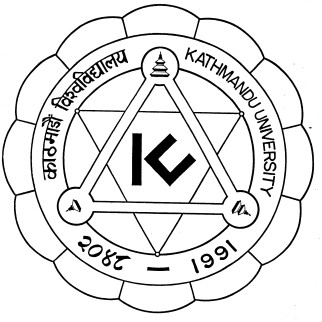 KATHMANDU UNIVERSITYSchool of Arts Department of Development StudiesBalkumari, LalitpurP.O. Box 6250Tel: 01-5911307; 9820108002Email: kusoa@ku.edu.npGeneral Instructions to the ApplicantComplete the application form as presented.Attach copies of original transcripts (high school onwards) along with the application f orm. Bring original copies of Transcript and other document for attestation at the University during form submission, if not attested by any other official source. Submit a motivation letter explaining why you want to join this PhD program.Submit this application with a non-refundable application fee of NRs.2000.CorrespondenceAll correspondence relating to admissions should be addressed to: DeanSchool of ArtsDepartment of Development Studies Kathmandu UniversityP.O. Box 6250,Tel	: 977-01-5911307Mobile: 9820108002KATHMANDU UNIVERSITYSchool of Arts Department of Development StudiesApplication FormI hereby apply for admission to the □ PhD program at the Department of Development Studies, Kathmandu University in the topic (Specify your topic)  	 	_	. If accepted as a student I shall comply with all regulations, conditions and rules of the University.Personal Details (use BLOCK LETTERS)Last Name … … … … … … … First Name … … … … … …Middle Name …………..Date of Birth … … … … … … (A.D.)	Nationality … … … … … … …Day/Month/YearMarital Status … … … … …	Sex … … … … … …Guardian’s Name … … … … …	Guardian’s Occupation … … … … … … …...Correspondence Address	Permanent Address…………………………………..	………………………………………………………………………..	…………………………………….…………………………………..	…………………………………….…………………………………..	……………………………………. Tel: ……………………………..		Tel: ………………………………. E-mail:     ……………………………………………………………………………..Accepted     	For Office UseRejected    	Comments/Remarks:    ……………………………………………………………………………………………………………………………………………………………Date…………………………..	…………………………….HoD's SignatureEducationList in chronological order the schools you have attended, beginning from high School, all colleges, universities, graduate and professional schools.Awards and RecognitionList all significant scholarships, awards, and academic prizes you have received since entering college.ActivitiesList college, community, and professional activities which are significant in demonstration your leadership abilities and group skills. List in order of importance.CareerCareer summary (Begin with the current or the most recent post)Other DetailsAdd any other information which you believe may influence our decision on your application.Foreign students onlyCountry of citizenship …………………………Type of visa ……………………………………I hereby certify that the information given above is complete and accurate.Date … ……… …. … ….Signature of ApplicantDocument Submission Checklist (Development Studies, SoA, KU)(To be completed by the applicant and submitted along with other documents within the submission date)Name of the Applicant:  	Serial No:  	Applicant's SignatureSchool/College/UniversityMajor SubjectsDegree Earned%or CGPADates AttendedName of ActivityDate of ParticipationParticipated asDate( from_ _to _ _ )Employing InstitutionPositionSNDocumentsDocumentsSubmitted by Applicant (Tick)Attested by the University (Tick)Remarks1Letter of Motivation Letter of Motivation 2Application FormApplication Form3Passport-size Photo (3 copies)Passport-size Photo (3 copies)SLC or Equivalent CertificationSLC or Equivalent CertificationSLC or Equivalent CertificationSLC or Equivalent Certification4(Attested) copy of Marksheet(Attested) copy of Marksheet5(Attested) copy of Certificate(Attested) copy of Certificate6(Attested) copy of Character Certificate(Attested) copy of Character CertificateIntermediate Level CertificationIntermediate Level CertificationIntermediate Level CertificationIntermediate Level Certification7(Attested) copy of Transcript(Attested) copy of Transcript8(Attested) copy of Certificate(Attested) copy of Certificate9(Attested) copy of Character Certificate(Attested) copy of Character CertificateBachelors Level CertificationBachelors Level CertificationBachelors Level CertificationBachelors Level Certification10(Attested) copy of Marksheet/Transcript(Attested) copy of Marksheet/Transcript11(Attested) copy of Certificate(Attested) copy of Certificate12(Attested) copy of Character Certificate(Attested) copy of Character CertificateMasters Level CertificationMasters Level CertificationMasters Level CertificationMasters Level Certification13(Attested) copy of Marksheet/Transcript(Attested) copy of Marksheet/Transcript14(Attested) copy of Certificate(Attested) copy of Certificate15(Attested) copy of Character Certificate(Attested) copy of Character CertificateM. Phil Level Certification (if applicable)M. Phil Level Certification (if applicable)M. Phil Level Certification (if applicable)M. Phil Level Certification (if applicable)16(Attested) copy of Marksheet/Transcript(Attested) copy of Marksheet/Transcript17(Attested) copy of Certificate(Attested) copy of Certificate18(Attested) copy of Character Certificate(Attested) copy of Character Certificate19(Attested) copy of Marksheet/Transcript of all years/semesters (for provisional application)(Attested) copy of Marksheet/Transcript of all years/semesters (for provisional application)20(Attested) copy of Citizenship Certificate(Attested) copy of Citizenship Certificate21Application Fee NRs. 2000/-Application Fee NRs. 2000/-